[Name of region] Chapter Leader Agenda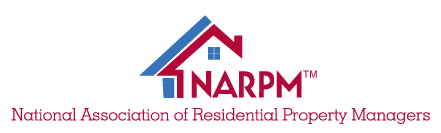 [Date and time of Zoom meeting]Add Zoom link and phone numberWelcome and Introduction(Have roll call performed to ensure all chapters are accounted for chapter compliance)Review NARPM® Vision, Mission, and Values  (Have someone on call read)MissionNARPM® provides resources for residential property management professionals who desire to learn, grow, and build relationships.VisionNARPM® will be the recognized leader in residential property management.Core Values that Guide NARPM®Networking – Cooperation and sharing as colleagues.Education – Promotion of education and business development.Advocacy – Advance the profession by influencing issues that impact the residential property management industry.Professionalism – Recognize expertise through professional designation.Ethics – Respect and integrity among members brought about by ethical, honest and credible behavior.Training for Chapter Leaders (Find a topic that will be educational for leaders. Ideas: Training on Chapter Leader Section of website; how to use your chapter website; why do we have to do chapter compliance and what is needed, etc.)Receive Updates from Committee Hot Topics			NARPM® StaffCommunicationsMember ServicesProfessional DevelopmentGovernmental AffairsTwo (2) Chapters at each meeting will share a success/struggle their chapter is facing. (5 minutes for  each presentation followed by open for discussion.)Have all Chapter provide brief update on activitiesList all your chapters and ask for reports–––Planning items for the RegionDates of upcoming conferencesWhat help is still neededReview of any upcoming National or Regional events and webinars (ask staff to provide you with details.)RVP update (Bring something of value to the leaders)Open discussion (Discuss other items that need to be covered)Future Regional Conference Call Meeting Dates––Remember Chapter Compliance requires participation of President or their appointees on 3 out of 4 conference callsFuture topics or speakers you would like to have on regional callsAdjourn